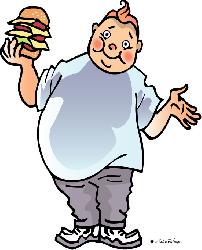 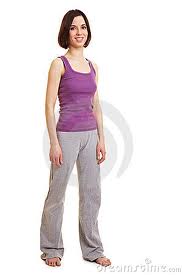 Lisez les menus et la description des activités  de Marc et de Pauline.  Décrivez leur hygiène de vie. Exemple : Marc consomme trop de sucre. MARC  Marc  boit ………………………………………de coca.Marc mange …………………………………..de céréales.Marc consomme …………………………….de légumes et de fruits.  Marc mange …………………………………..de lait et de produits laitiers. Mange consomme ………………………..de viande, de poisson et d´œuf.Marc consomme …………………………..de matières grasses. Marc mange …………………………………de sucre.Marc passe  …………………………………de temps sur FACEBOOK.Marc fait ……………………………………..de sport. Marc passe …………………………………de temps devant la télé. Marc dort …………………………………..d´heures par jour. PAULINE………………………………………………………………………………………………………………………………………………………………………………………………………..…………………………………………………………………………………………………..…………………………………………………………………………………………………..…………………………………………………………………………………………………..…………………………………………………………………………………………………..………………………………………………………………………………………………….………………………………………………………………………………………………….………………………………………………………………………………………………….…………………………………………………………………………………………………………………………………………………………………………………………………..MarcPaulineBOISSONS2 LITRES DE COCA PAR JOUR1.5 LITRES D´EAU PAR JOURCEREALES 6 ASSIETTES DE SPAGHETTIS PAR JOURUN PEU A CHAQUE REPASLEGUMES ET FRUITS1 BANANE PAR JOUR5 FRUITS ET LEGUMES PAR JOURLAIT ET PRODUITS LAITIERS0 PRODUITS LAITIERS PAR JOUR2 YOGHURTS PAR JOUR VIANDE, POISSONS, OEUF4 STEAKS PAR JOUR1 MORCEAU DE VIANDE, 1 MORCEAU DE POISSON PAR JOURMATIERES GRASSES90 GRAMMES DE BEURRE PAR JOURUN PEU D´HUILE D´OLIVESUCRE2 GATEAUX AU CHOCOLAT PAR JOURUNE PETITE TABLETTE DE CHOCOLAT PAR JOURTEMPS D´UTILISATION DE FACEBOOK4 HEURES PAR JOUR25 MINUTES PAR JOURSPORTJAMAIS1 HEURES PAR JOURTELEVISION3 HEURES PAR JOURJAMAISSOMMEIL6 HEURES PAR NUIT8 HEURES PAR NUIT